San ManuelSchool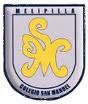 		Subject: English		Teacher:Marenka Pizarro A.		Grade:4° BÁSICOENGLISH WORK INSTRUCTIONSnro: 7NAME: ______________________________________________ACTIVITIESIngresar al enlace:  https://youtu.be/OgKnU-eiCVw 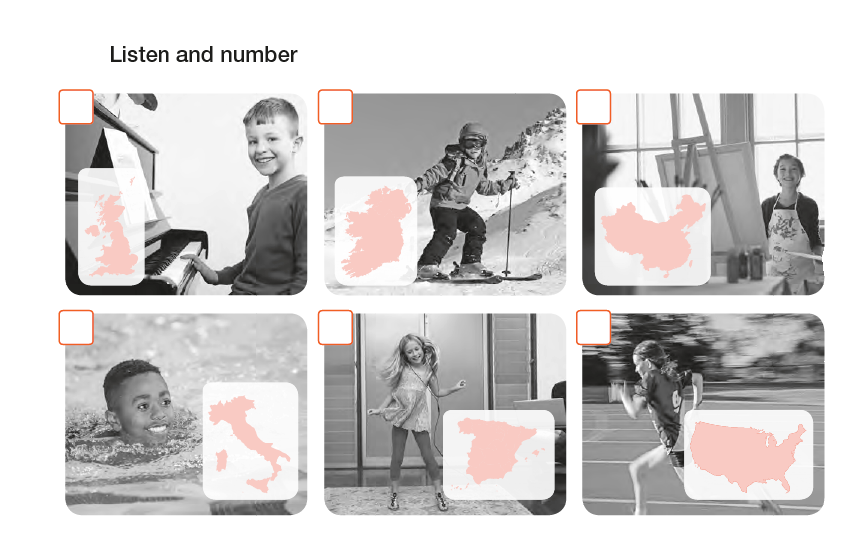 OBJETIVOS DE APRENDIZAJE:Aprender países ynacionalidades en inglésComprender un texto auditivo relacionado con países, gustos y preferenciasHABILIDADES / DESTREZAS:Expresión escritaConocimientoInstrucciones generales: 1.- Enviar las actividades al correo 2020ingles2020@gmail.com2.- Plazo13 julio